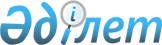 Көкшетау қалалық мәслихатының 2020 жылғы 25 желтоқсандағы № С-49/9 "2021-2023 жылдарға арналған Краснояр ауылдық округі және Станционный кентінің бюджеттері туралы" шешіміне өзгерістер енгізу туралыАқмола облысы Көкшетау қалалық мәслихатының 2021 жылғы 3 желтоқсандағы № С-11/21 шешімі
      Көкшетау қалалық мәслихаты ШЕШТІ:
      1. Көкшетау қалалық мәслихатының "2021-2023 жылдарға арналған Краснояр ауылдық округі және Станционный кентінің бюджеттері туралы" 2020 жылғы 25 желтоқсандағы № С-49/9 (Нормативтік құқықтық актілерді мемлекеттік тіркеу тізілімінде № 8301 болып тіркелген) шешіміне келесі өзгерістер енгізілсін:
      1 тармақ жаңа редакцияда баяндалсын:
      "1. 2021–2023 жылдарға арналған Краснояр ауылдық округінің бюджеті тиісінше 1, 1-1 және 1-2 қосымшаларына сәйкес, оның ішінде 2021 жылға мынадай көлемдерде бекітілсін:
      1) кірістер – 269 733,3 мың теңге, соның ішінде:
      салықтық түсімдер – 23 470,0 мың теңге;
      салықтық емес түсімдер – 550,0 мың теңге;
      негізгі капиталды сатудан түсетін түсімдер – 0 теңге;
      трансферттер түсімі – 245 713,3 мың теңге;
      2) шығындар – 278 142,0 мың теңге;
      3) қаржы активтерімен операциялар бойынша сальдо – 0 теңге, соның ішінде:
      қаржылық активтерін сатып алу – 0 теңге;
      4) бюджет тапшылығы (профициті) – - 8 408,7 мың теңге;
      5) бюджет тапшылығын қаржыландыру (профицитін пайдалану) –8 408,7 мың теңге.";
      2 тармақ жаңа редакцияда баяндалсын:
      "2. 2021–2023 жылдарға арналған Станционный кентінің бюджеті тиісінше 2, 2-1 және 2-2 қосымшаларға сәйкес, оның ішінде 2021 жылға келесі көлемдерде бекітілсін:
      1) кірістер – 180 990,2 мың теңге, соның ішінде:
      салықтық түсімдер – 3 860,0 мың теңге;
      салықтық емес түсімдер – 0 теңге;
      негізгі капиталды сатудан түсетін түсімдер – 0 теңге;
      трансферттер түсімі – 177 130,2 мың теңге;
      2) шығындар – 182 314,1 мың теңге;
      3) қаржы активтерімен операциялар бойынша сальдо – 0 теңге, соның ішінде:
      қаржылық активтерін сатып алу – 0 теңге;
      4) бюджет тапшылығы (профициті) – - 1 323,9 мың теңге;
      5) бюджет тапшылығын қаржыландыру (профицитін пайдалану) – 1 323,9 мың теңге.";
      көрсетілген шешімнің 1, 2, 3-қосымшалары, осы шешімнің 1, 2, 3 қосымшаларына сәйкес жаңа редакцияда жазылсын.
      2. Осы шешім 2021 жылдың 1 қаңтарынан бастап қолданысқа енгізіледі. 2021 жылға арналған Краснояр ауылдық округінің бюджеті 2021 жылға арналған Станционный кентінің бюджеті 2021 жылға арналған кент, ауылдық округ бюджетіне жоғары тұрған бюджеттен ағымдағы нысаналы трансферттер
					© 2012. Қазақстан Республикасы Әділет министрлігінің «Қазақстан Республикасының Заңнама және құқықтық ақпарат институты» ШЖҚ РМК
				
      Жетінші шақырылғанКөкшетау қалалық мәслихатының хатшысы

Р.Калишев
Көкшетау қалалық
мәслихатының
2021 жылғы 3 желтоқсандағы
№ С-11/21 шешіміне
1 қосымшаКөкшетау қалалық
мәслихатының
2020 жылғы 25 желтоқсандағы
№ С-49/9 шешіміне
1 қосымша
Санаты
Санаты
Санаты
Санаты
Сомамың теңге
Сыныбы 
Сыныбы 
Сыныбы 
Сомамың теңге
Кіші сыныбы
Кіші сыныбы
Сомамың теңге
Атауы
Сомамың теңге
1
2
3
4
5
I. Кірістер
269733,3
1
Салықтық түсімдер
23470,0
01
Табыс салығы
798,0
2
Жеке табыс салығы
798,0
04
Меншiкке салынатын салықтар
22564,0
1
Мүлiкке салынатын салықтар
4000,0
3
Жер салығы
1267,0
4
Көлiк құралдарына салынатын салық
17297,0
05
Тауарларға, жұмыстарға және қызметтерге салынатын iшкi салықтар
108,0
4
Кәсiпкерлiк және кәсiби қызметтi жүргiзгенi үшiн алынатын алымдар
108,0
2
Салықтық емес түсiмдер
550,0
01
Мемлекеттік меншіктен түсетін кірістер
548,0
5
Мемлекет меншігіндегі мүлікті жалға беруден түсетін кірістер
548,0
06
Басқа да салықтық емес түсiмдер
2,0
1
Басқа да салықтық емес түсiмдер
2,0
4
Трансферттер түсімі
245713,3
02
Мемлекеттiк басқарудың жоғары тұрған органдарынан түсетiн трансферттер
245713,3
3
Аудандардың (облыстық маңызы бар қаланың) бюджетінен трансферттер
245713,3
Функционалдық топ
Функционалдық топ
Функционалдық топ
Функционалдық топ
Сомамың теңге
Бюджеттік бағдарламалардың әкімшісі
Бюджеттік бағдарламалардың әкімшісі
Бюджеттік бағдарламалардың әкімшісі
Сомамың теңге
Бағдарлама
Бағдарлама
Сомамың теңге
Атауы
Сомамың теңге
1
2
3
4
5
II. Шығындар
278142,0
01
Жалпы сипаттағы мемлекеттiк қызметтер 
67540,0
124
Аудандық маңызы бар қала, ауыл, кент, ауылдық округ әкімінің аппараты
67540,0
001
Аудандық маңызы бар қала, ауыл, кент, ауылдық округ әкімінің қызметін қамтамасыз ету жөніндегі қызметтер
67540,0
07
Тұрғын үй-коммуналдық шаруашылық
66304,4
124
Аудандық маңызы бар қала, ауыл, кент, ауылдық округ әкімінің аппараты
66304,4
008
Елді мекендердегі көшелерді жарықтандыру
23479,4
009
Елді мекендердің санитариясын қамтамасыз ету
26699,2
011
Елді мекендерді абаттандыру мен көгалдандыру
16125,8
08
Мәдениет, спорт, туризм және ақпараттық кеңістiк
73059,5
124
Аудандық маңызы бар қала, ауыл, кент, ауылдық округ әкімінің аппараты
73059,5
006
Жергілікті деңгейде мәдени-демалыс жұмысын қолдау
73059,5
12
Көлiк және коммуникация
61532,1
124
Аудандық маңызы бар қала, ауыл, кент, ауылдық округ әкімінің аппараты
61532,1
013
Аудандық маңызы бар қалаларда, ауылдарда, кенттерде, ауылдық округтерде автомобиль жолдарының жұмыс істеуін қамтамасыз ету
61532,1
13
Басқалар
9706,0
124
Аудандық маңызы бар қала, ауыл, кент, ауылдық округ әкімінің аппараты
9706,0
040
Өңірлерді дамытудың 2025 жылға дейінгі мемлекеттік бағдарламасы шеңберінде өңірлерді экономикалық дамытуға жәрдемдесу бойынша шараларды іске асыруға ауылдық елді мекендерді жайластыруды шешуге арналған іс-шараларды іске асыру
9706,0
III. Қаржы активтерімен операциялар бойынша сальдо
0,0
қаржы активтерін сатып алу
0,0
IV. Бюджет тапшылығы (профициті)
-8408,7
V. Бюджет тапшылығын қаржыландыру (профицитін пайдалану)
8408,7Көкшетау қалалық
мәслихатының
2021 жылғы 3 желтоқсандағы
№ С-11/21 шешіміне
2 қосымшаКөкшетау қалалық
мәслихатының
2020 жылғы 25 желтоқсандағы
№ С-49/9 шешіміне
2 қосымша
Санаты
Санаты
Санаты
Санаты
Сомамың теңге
Сыныбы
Сыныбы
Сыныбы
Сомамың теңге
Кіші сыныбы
Кіші сыныбы
Сомамың теңге
Атауы
Сомамың теңге
1
2
3
4
5
I. Кірістер
180990,2
1
Салықтық түсімдер
3860,0
01
Табыс салығы
174,7
2
Жеке табыс салығы
174,7
04
Меншiкке салынатын салықтар
3685,3
1
Мүлiкке салынатын салықтар
540,0
3
Жер салығы
875,0
4
Көлiк құралдарына салынатын салық
2270,3
4
Трансферттер түсімі
177130,2
02
Мемлекеттiк басқарудың жоғары тұрған органдарынан түсетiн трансферттер
177130,2
3
Аудандардың (облыстық маңызы бар қаланың) бюджетінен трансферттер
177130,2
Функционалдық топ
Функционалдық топ
Функционалдық топ
Функционалдық топ
Сомамың теңге
Бюджеттік бағдарламалардың әкімшісі
Бюджеттік бағдарламалардың әкімшісі
Бюджеттік бағдарламалардың әкімшісі
Сомамың теңге
Бағдарлама
Бағдарлама
Сомамың теңге
Атауы
Сомамың теңге
1
2
3
4
5
II. Шығындар
182314,1
01
Жалпы сипаттағы мемлекеттiк қызметтер 
24485,5
124
Аудандық маңызы бар қала, ауыл, кент, ауылдық округ әкімінің аппараты
24485,5
001
Аудандық маңызы бар қала, ауыл, кент, ауылдық округ әкімінің қызметін қамтамасыз ету жөніндегі қызметтер
24485,5
07
Тұрғын үй-коммуналдық шаруашылық
68765,6
124
Аудандық маңызы бар қала, ауыл, кент, ауылдық округ әкімінің аппараты
68765,6
008
Елді мекендердегі көшелерді жарықтандыру
9634,0
009
Елді мекендердің санитариясын қамтамасыз ету
22995,6
011
Елді мекендерді абаттандыру мен көгалдандыру
36136,0
12
Көлiк және коммуникация
89063,0
124
Аудандық маңызы бар қала, ауыл, кент, ауылдық округ әкімінің аппараты
89063,0
013
Аудандық маңызы бар қалаларда, ауылдарда, кенттерде, ауылдық округтерде автомобиль жолдарының жұмыс істеуін қамтамасыз ету
89063,0
III. Қаржы активтерімен операциялар бойынша сальдо
0,0
қаржы активтерін сатып алу
0,0
IV. Бюджет тапшылығы (профициті)
-1323,9
V. Бюджет тапшылығын қаржыландыру (профицитін пайдалану)
1323,9Көкшетау қалалық
мәслихатының
2021 жылғы 3 желтоқсандағы
№ С-11/21 шешіміне
3-қосымшаКөкшетау қалалық
мәслихатының
2020 жылғы 25 желтоқсандағы
№ С-49/9 шешіміне
3-қосымша
Атауы
Сома,
мың теңге
1
2
Барлығы
86 711,5
Ағымдағы нысаналы трансферттер
86 711,5
оның iшiнде:
Краснояр ауылдық округі әкімінің аппараты
83 082,3
Мемлекеттік мәдениет ұйымдарының және архив мекемелерінің басқарушы және негізгі персоналына мәдениет ұйымдарындағы және архив мекемелеріндегі ерекше еңбек жағдайлары үшін лауазымдық айлық ақысына қосымша ақылар белгілеуге 
4 641,0
аппаратты қамтамасыз етуге
27 248,5
Краснояр ауылдық округін жарықтандыру және абаттандыруға
2 645,7
Краснояр ауылдық округінің санитариясына
9 000,0
Краснояр ауылдық округі автомобиль жолдарының жұмыс істеуін қамтамасыз етуге
28 712,6
Жергілікті деңгейде мәдени-демалыс жұмысын қолдауға 
10 834,5
Станционный кенті әкімінің аппараты
3 629,2
аппаратты қамтамасыз етуге
3 629,2